5 июня 2017 года в СОШ № 14 в профильном лагере «Болашак» прошло мероприятие «Наши символы – наша гордость», посвященное Дню Государственных символов РК.  Конкурс  включал в себя представление команд (название, девиз, речевка, эмблема), выразительное чтение стихотворения,  викторину на знание государственных символов. На мероприятии присутствовал гость из Центра развития молодежных инициатив Ауешев Азамат Ерланович. Он высоко оценил мероприятие, поработал членом жюри, вручил грамоты самым активным участникам. По итогам конкурса призовые места распределились следующим образом:1 место – профильный отряд «Герои»  (творческий)2 место – профильный отряд «Патриот» (языковой)3 место – профильный отряд «Факел» (спортивный)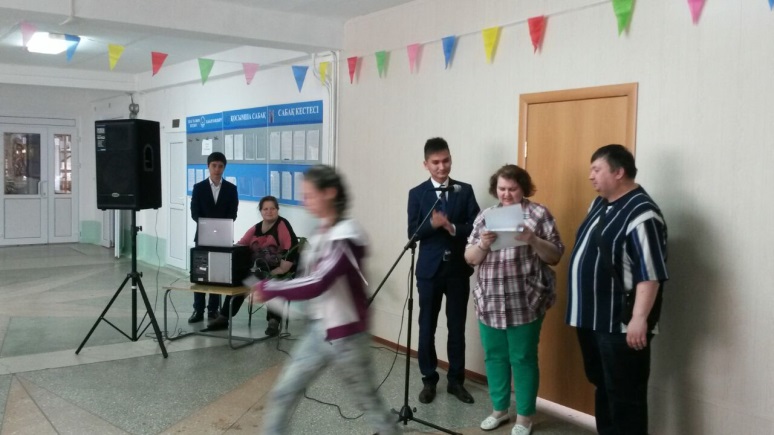 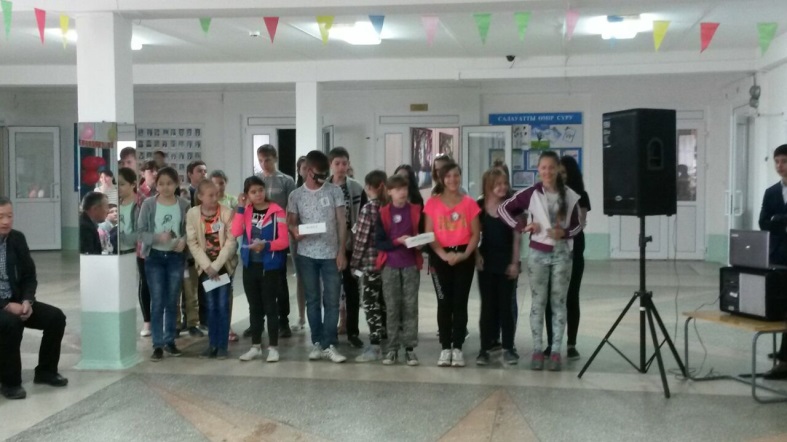 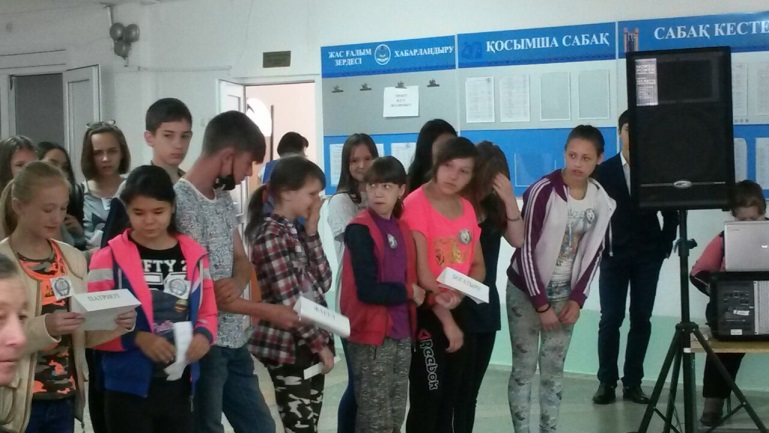 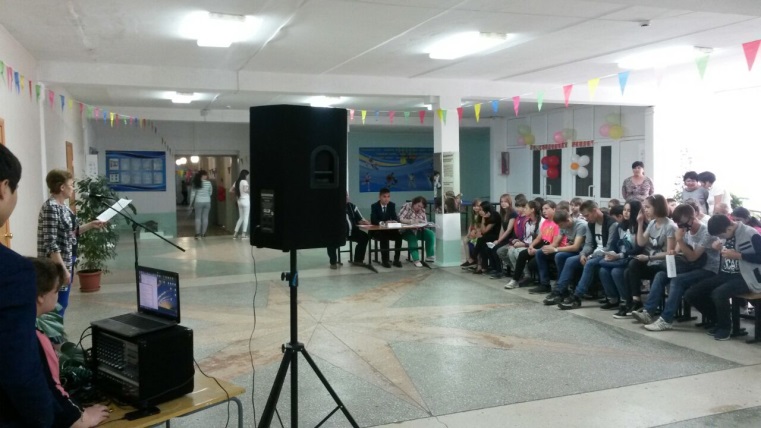 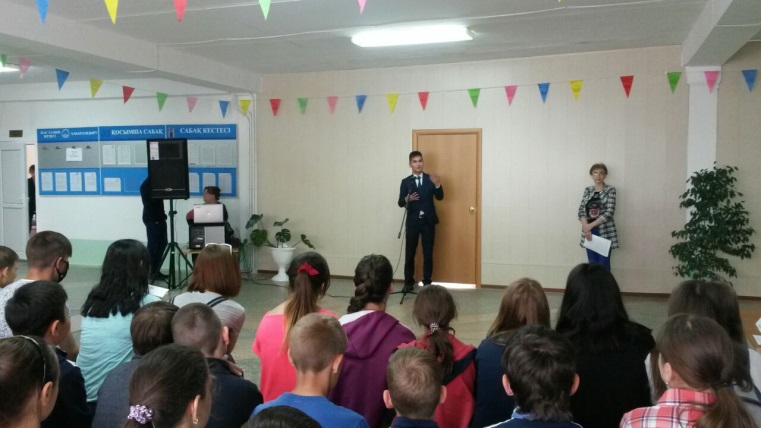 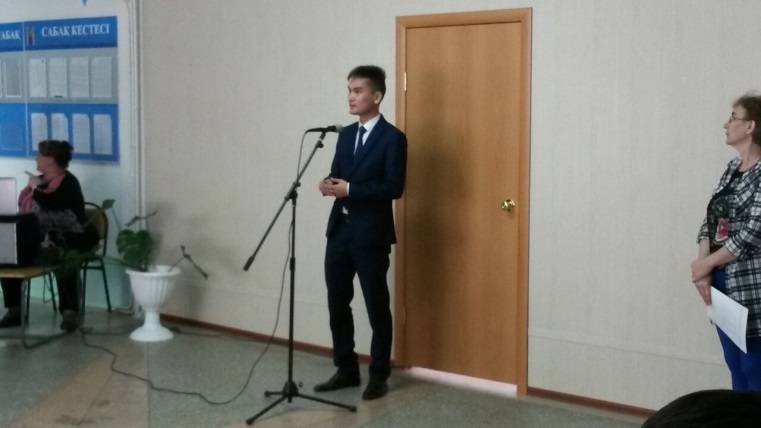 